ПРОТОКОЛ заседания конкурсной комиссииАКЦИОНЕРНОЕ ОБЩЕСТВО «ВАГОНРЕММАШ» (АО «ВРМ»)«18» декабря 2020 г.					                № ВРМ – ЗК/64 - КК1Присутствовали:Председатель конкурснойКомиссии								             Члены Конкурсной комиссии:Повестка дня:     О подведении итогов открытого конкурса № ОК/64-АО ВРМ/2020 (далее – открытый конкурс) на право заключения Договора поставки установки водоснабжения SCALA2 3-45  (далее – Товар) для нужд Тамбовского ВРЗ, Воронежского ВРЗ - филиалов АО «ВРМ» в 2021 году.    Информация представлена начальником сектора по проведению конкурсных процедур и мониторингу цен на закупаемые ТМЦ Беленковым С.А.                                            Комиссия решила:         1) В связи с тем, что не подано ни одной конкурсной заявки, признать открытый конкурс № ОК/64-АО ВРМ/2020 несостоявшимся.Подписи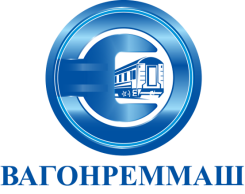 АКЦИОНЕРНОЕ ОБЩЕСТВО «ВАГОНРЕММАШ»105005, г. Москва, наб. Академика Туполева, дом 15, корпус 2, офис 27тел. (499) 550-28-90, факс (499) 550-28-96, www.vagonremmash.ru